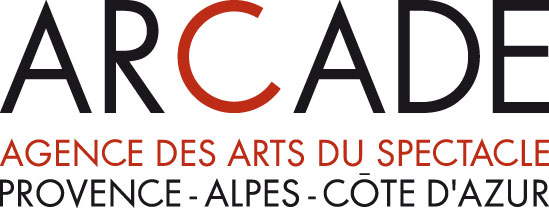 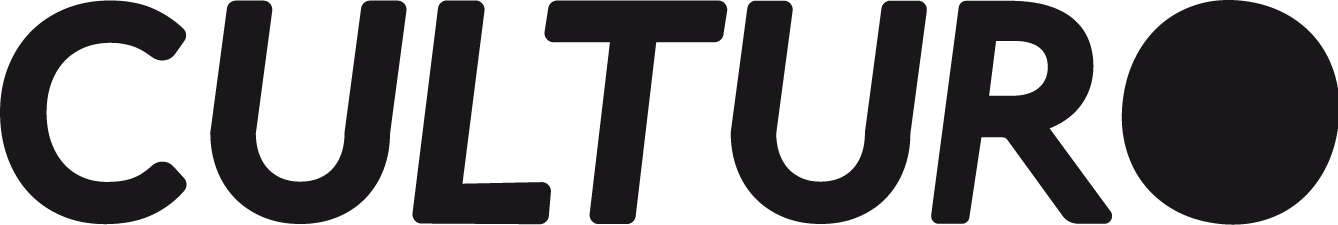 COMMUNIQUÉ DE PRESSE – Aix-en-Provence, le 30 juin 2016CULTURO, l'agenda culturel en Provence-Alpes-Côte d’Azur, en ligne dès le 1er juillet ! En quelques mots :Comme l’a annoncé Christian Estrosi ce matin, jeudi 30 juin, lors du lancement de la conférence permanente des arts et de la culture, Culturo.fr, le nouvel agenda culturel, sera en ligne dès le 1er juillet.Culturo.fr est un agenda de toute la culture en Provence-Alpes-Côte d’Azur, édité par l’Arcade, l’Agence régionale des arts du spectacle. Participatif et en réseau, Culturo.fr offre un service de référence au grand public, ainsi qu'un une base de données ouverte pour une réutilisation maximale des données culturelles et la mise en valeur de l’offre culturelle du territoire. Ce projet est réalisé par l’Arcade, en collaboration avec l'Agence Régionale du Livre et la Régie Culturelle Régionale. Culturo est lauréat de l'appel à projet 2014 "Services numériques culturels innovants" du ministère de la Culture et de la Communication. L’Arcade est soutenue par la Région Provence-Alpes-Côte d’Azur et le ministère de la Culture et de la Communication. www.culturo.fr, en ligne le 1er juillet 2016Toute la culture en Provence-Alpes-Côte d’AzurCulturo couvre tout le champ culturel, et tout le territoire régional. Ce sont plus de 15 000 manifestations, événements culturels, saisons théâtrales, festivals et expositions qui sont d’ores et déjà recensés chaque année par l’Arcade et ses partenaires, et qui seront accessibles sur un seul site de référence, culturo.fr. Cet été, Culturo recense notamment 437 festivals en Provence-Alpes-Côte d’Azur, 71 expositions et 64 manifestations littéraires. Culturo rend compte de l’extraordinaire vitalité de l’offre culturelle estivale sur tout le territoire régional.  Les Bouches du Rhône sont naturellement en tête avec 800 spectacles et événements cet été, mais Culturo recense 676 spectacles et évènements dans le Var, 651 dans les Alpes Maritimes, 509 dans le Vaucluse (hors festival d’Avignon), 323 dans les Hautes-Alpes et 264 dans les Alpes de Haute-Provence. Une base de données ouverte, disponible pour les médias, les services numériques et les acteurs du tourisme La base de données Culturo sera accessible en opendata pour un maximum de réutilisations par des médias ou des éditeurs de services numériques. Culturo déversera ses données dans le système d’information touristique Apidae, dont le déploiement est piloté par la Région Provence-Alpes-Côte d’Azur, et qui permettra un accès aux données culturelles à tous les offices du tourisme de la région.Un outil pour les professionnels, une plateforme de coopération avec le secteur tourismeCulturo est un outil pour les professionnels, qui pourront maitriser l’annonce de leur programmation via un « espace pro » performant. Culturo deviendra également, à l’horizon 2017, une plateforme pour développer les initiatives marketing à l’échelle des territoires, travailler avec le secteur du tourisme à la valorisation de l’offre culturelle au niveau national et international, et concourir à l’attractivité culturelle de la région. Contact : Noémie BEHR - Déléguée Générale n.behr@arcade-paca.com / 04 42 21 78 00L'Arcade, l’Agence des arts du spectacle en Provence-Alpes-Côte d’Azur, accompagne le développement des filières des arts du spectacle et de la culture.Elle offre des services dans le domaine du conseil et de l’accompagnement des acteurs culturels, de la formation professionnelle, de l’information et de l’observation. L’Arcade est une association loi 1901 conventionnée par la Région Provence-Alpes-Côte d'Azur et le ministère de Culture et de la Communication. 